  ANNEXURE– V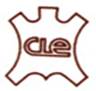 ANALYSIS–INDIA’S IMPORT PERFORMANCE OF LEATHER, LEATHER PRODUCTS AND  FOOTWEAR DURING APRIL-SEPTEMBER 2022 VIS-À-VIS APRIL-SEPTEMBER 2021.As per officially notified DGCI&S monthly India’s Import Data, the Import of Raw Hides & Skins, Leather, Leather products and Footwear for the period April-September 2022 touched US $ 797.36 Million as against the performance of US $ 509.65 Million in April- September 2021, recording a growth of 56.45%.  INDIA’S IMPORT OF LEATHER, LEATHER PRODUCTS AND FOOTWEARDURING APRIL-SEPTEMBER 2022 VIS-À-VIS APRIL-SEPTEMBER 2021India’s Import of different categories of Footwear holds a major share of about 60.79% in India’s total leather & leather product including Non-Leather Footwear with an Import value of US $ 484.68 Mn. This is followed by Finished Leather with a share of 32.94%, Raw Hides & Skins 2.50%, Leather Goods & Accessories 3.50%, Saddlery & Harness 0.21% and Leather Garments 0.06%.	MONTH WISE IMPORT OF LEATHER, LEATHER PRODUCTS & FOOTWEAR FROM APRIL-SEPTEMBER 2022						*****			1/1				  (Value in Million US $)(Value in Million US $)(Value in Million US $)          CATEGORY          CATEGORYAPR-SEPT.APR-SEPT.% % SHARE IN% SHARE IN20212022VARIATIONAPR-SEPT. 21APR-SEPT. 22RAW HIDES AND SKINSRAW HIDES AND SKINS14.1619.9540.89%2.78%2.50%FINISHED LEATHERFINISHED LEATHER175.19262.6649.93%34.37%32.94%LEATHER FOOTWEARLEATHER FOOTWEAR151.32249.5464.91%29.69%31.30%FOOTWEAR COMPONENTSFOOTWEAR COMPONENTS12.3319.6759.53%2.42%2.47%LEATHER GARMENTSLEATHER GARMENTS1.150.46-60.00%0.23%0.06%LEATHER GOODSLEATHER GOODS21.4627.9330.15%4.21%3.50%SADDLERY AND HARNESSSADDLERY AND HARNESS1.401.6820.00%0.27%0.21%NON-LEATHER FOOTWEARNON-LEATHER FOOTWEAR132.64215.4762.45%26.03%27.02%TOTALTOTAL509.65797.3656.45%100.00%100.00%Source : DGCI&SSource : DGCI&S